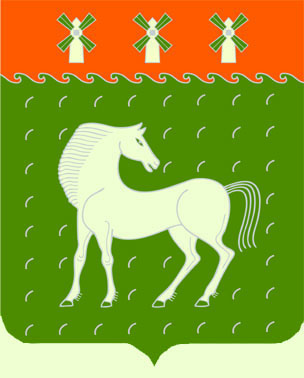 Башкортостан РеспубликаhыДәуләкән   районымуниципаль районыныңСергиополь ауыл Советыауыл биләмәhеСоветы453406, Дәуләкән районы, Сергиополь ауылы,Узәк урамы.,1Советсельского поселения Сергиопольский  сельсоветмуниципального районаДавлекановский районРеспублики Башкортостан                453406, Давлекановский район, д.Сергиополь,                     ул.Центральная д.1КАРАР		                   № 03	                    РЕШЕНИЕ23    январь  2017 й.                                                                23 января  2017 г.Об утверждении плана работы Совета  сельского поселения Сергиопольский сельсовет  муниципального района Давлекановский район Республики Башкортостан  на 2017 годСовет сельского поселения Сергиополький сельсовет муниципального района Давлекановский район Республики Башкортостан РЕШИЛ:1.Утвердить план работы Совета  сельского поселения Сергиопольский сельсовет  муниципального района Давлекановский район Республики Башкортостан на 2017 год. 2. Настоящее решение подлежит обнародованию в установленном порядке и размещению на официальном сайте Совета муниципального района Давлекановский район Республики Башкортостан в информационно-телекоммуникационной сети «Интернет» (раздел «Поселения муниципального района»).Глава сельского поселения Сергиопольский  сельсовет муниципального района Давлекановский район Республики Башкортостан                                                                А.З.Абдуллин 